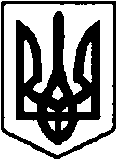 УКРАЇНАМЕНСЬКА МІСЬКА РАДАЧЕРНІГІВСЬКОЇ ОБЛАСТІВИКОНАВЧИЙ КОМІТЕТПРОЄКТ Р І Ш Е Н Н ЯПро затвердження Порядку створення, використання та поповнення матеріальних резервів для запобігання, ліквідації надзвичайних ситуацій та небезпечних подій техногенного і природного характеру та їх наслідків на території Менської міської територіальної громади на 2021-2022 роки 	З метою запобігання, ліквідації надзвичайних ситуацій та небезпечних подій техногенного і природного характеру та їх наслідків на території Менської територіальної громади, відповідно до Кодексу цивільного захисту України, постанови Кабінету Міністрів України від 30.09.2015 №775 «Про затвердження Порядку створення та використання матеріальних резервів для запобігання і ліквідації наслідків надзвичайних ситуацій», Програми розвитку цивільного захисту Менської об’єднаної громади на 2020-2022 роки, затвердженої рішенням тридцять шостої сесії Менської міської ради сьомого скликання від 26 грудня 2019 року № 672,  керуючись  підпунктом 7 пункту «а» частини першої статті 38 Закону України «Про місцеве самоврядування в Україні», виконавчий комітет Менської міської радиВИРІШИВ:1. Затвердити Порядок створення, використання та поповнення матеріальних резервів для запобігання, ліквідації надзвичайних ситуацій та небезпечних подій техногенного і природного характеру та їх наслідків на території Менської міської територіальної громади на 2021-2022 роки (далі – Порядок) згідно з додатком 1.2. Затвердити Номенклатуру та обсяги накопичення матеріальних резервів для створення матеріального резерву для запобігання, ліквідації надзвичайних ситуацій та небезпечних подій техногенного і природного характеру та їх наслідків на території Менської міської територіальної громади на 2021-2022 роки згідно з додатком 2.3. Контроль за виконанням рішення покласти на заступника міського голови з питань діяльності виконавчого комітету Менської міської ради  Гаєвого С.М. Міський голова								Г.А.ПримаковДодаток 1до рішення 4 сесії Менської міської ради 8 скликання від 24 березня 2021 року №_______ПОРЯДОКстворення, використання та поповнення матеріальних резервів для запобігання, ліквідації надзвичайних ситуацій та небезпечних подій техногенного і природного характеру та їх наслідків на території              Менської міської територіальної громади на 2021-2022 роки 1. Порядок визначає основні принципи створення, використання та поповнення матеріального резерву для запобігання, ліквідації надзвичайних ситуацій та небезпечних подій техногенного та природного характеру та їх наслідків на території Менської  міської територіальної громади.2. Матеріальний резерв - це запас матеріальних цінностей, призначених для запобігання і ліквідації наслідків надзвичайних ситуацій та небезпечних подій техногенного та природного характеру, надання допомоги постраждалому населенню, проведення невідкладних відновлювальних робіт і заходів.3. Матеріальні резерви створюються Менською міською радою для виконання заходів, спрямованих на запобігання, ліквідацію надзвичайних ситуацій та небезпечних подій техногенного і природного характеру та ліквідації їх наслідків на території Менської міської територіальної громади.4. Матеріальні резерви створюються заздалегідь з урахуванням прогнозованих для населених пунктів Менської міської територіальної громади видів та рівня надзвичайних ситуацій та небезпечних подій, обсягів робіт з ліквідації їх наслідків, розмірів заподіяних збитків, обсягів забезпечення життєдіяльності постраждалого населення.5. Матеріальний резерв використовуються виключно для:- здійснення запобіжних заходів у разі загрози виникнення надзвичайних ситуацій та небезпечних подій техногенного та природного характеру;- ліквідації наслідків надзвичайних ситуацій та небезпечних подій техногенного та природного характеру;- проведення невідкладних відновлювальних робіт і заходів;- надання постраждалому населенню необхідної допомоги для забезпечення його життєдіяльності;- розгортання та утримання тимчасових пунктів проживання і харчування постраждалого населення;- забезпечення паливо-мастильними та іншими витратними матеріалами транспортних засобів підприємств та громадян, залучених для евакуації постраждалого населення із зони надзвичайної ситуації та небезпечних подій і зон можливого ураження.6. Номенклатура матеріальних резервів затверджується виконавчим комітетом Менської міської ради та підлягає перегляду за необхідності. 7. Зберігання матеріальних резервів здійснюється в умовах, передбачених інструкцією з експлуатації того чи іншого виду матеріальних цінностей.Місце зберігання матеріальних засобів: автомобільного бензину та дизельного пального (талонів) –  відділ бухгалтерського обліку та звітності Менської міської ради (м. Мена вулиця Героїв АТО, 6), засобів для запобігання і ліквідації наслідків надзвичайних ситуацій та небезпечних подій техногенного і природного характеру у гаражному приміщені Менської міської ради за адресою м. Мена вулиця Героїв АТО, 6.8. Створення, утримання та поповнення матеріальних резервів здійснюється за рахунок коштів міського бюджету та може здійснюватися також за рахунок добровільних пожертвувань фізичних і юридичних осіб, благодійних організацій та об’єднань громадян, інших не заборонених законодавством джерел.9. Створення та накопичення матеріальних резервів здійснюється відповідно до річних графіків.ГРАФІКстворення та накопичення матеріальних резервівдля запобігання, ліквідації надзвичайних ситуацій та небезпечних подій техногенного і природного характеру та їх наслідків на території Менської міської територіальної громади на 2021-2022 роки10. Облік, інвентаризація та перевірка умов зберігання матеріального резерву здійснюється згідно нормативно-правових актів.11. Матеріальні цінності, що поставляються до матеріального резерву, повинні мати сертифікат відповідності на весь нормативний термін їх зберігання.12. Придбання матеріальних цінностей, що поставляються до місцевого резерву, здійснюється шляхом купівлі у відповідних підприємств, установ та організацій  відповідно до  вимог Закону України «Про здійснення державних закупівель».13. Відпуск матеріальних засобів із матеріального резерву здійснюються за рішенням комісії з питань техногенно-екологічної безпеки і надзвичайних ситуацій Менської міської територіальної громади, (далі –комісія), прийнятого відповідно до поданого мотивованого звернення у межах повноважень комісії відповідних служб, підприємств, установ, організацій. Звернення подається на підставі документів, що містять обґрунтування необхідності залучення використання матеріальних цінностей матеріального резерву для вжиття заходів щодо запобігання та ліквідації наслідків надзвичайних ситуацій та небезпечних подій. Одержувачі матеріальних цінностей надають комісії звіти про їх використання. Повернення матеріальних засобів, що не були використані за цільовим призначенням, здійснює одержувач за рішенням комісії. Повернення матеріальних засобів відбувається за рахунок одержувача, враховуючи вимоги законодавства з питань фінансово-господарської діяльності.14. Для поновлення матеріальних резервів, що використані у поточному році на запобігання і ліквідацію наслідків надзвичайних ситуацій та небезпечних подій, передбачаються кошти під час формування міського бюджету на наступний рік з урахуванням реальних можливостей.15. Відповідальність за створення та використання матеріальних резервів, здійснення контролю за їх наявністю несуть посадові особи Менської міської  ради відповідно до чинного законодавства.Додаток 2до рішення 4 сесії Менської міської ради 8 скликання від 24 березня 2021 року №___Н О М Е Н К Л А Т У Р Аматеріальних засобів для створення матеріального резервудля запобігання, ліквідації надзвичайних ситуацій та небезпечних подій техногенного і природногохарактеру та їх наслідків на території Менської міської територіальної громади на 2021-2022 роки                березня 2021 рокум. Мена                               № №з/пНайменуванняматеріальних засобівУ тому числі по роках, тис.грнУ тому числі по роках, тис.грнУсього№з/пНайменуванняматеріальних засобів20212022Усього1.Паливно- мастильні матеріали 5060110Засоби для запобігання і ліквідації наслідків надзвичайних ситуацій та небезпечних подій 45100145       РАЗОМ:95160255Номенклатура матеріально – технічних резервівОдиницявиміруУсьогоПланується закупити по рокахПланується закупити по рокахНоменклатура матеріально – технічних резервівОдиницявиміруУсього2021202212345Пально – мастильні матеріали Автобензин А-92 літри1000500500Дизельне пальне літри1000500500Буділельний матеріалШиферлист1005050Цвяхи шифернікг1055Мішок для сипучих матеріалівшт500250250Пісоккг200001000010000Ємність для питної води , (об’єм 30л)шт1055